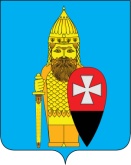 СОВЕТ ДЕПУТАТОВ ПОСЕЛЕНИЯ ВОРОНОВСКОЕ В ГОРОДЕ МОСКВЕ РЕШЕНИЕ30.08.2023 № 07/04О согласовании места размещениянестационарного торгового объекта по адресу: г. Москва, пос. Вороновское, Варшавское шоссе, 64-й км, вблизи д. 1А, стр. 1, ТАО В соответствии с постановлением Правительства Москвы от 03.02.2011 № 26-ПП «О размещении нестационарных торговых объектов, расположенных в городе Москве на земельных участках, в зданиях, строениях, сооружениях, находящихся в государственной собственности», на основании обращения префектуры ТиНАО г. Москвы от 01.08.2023 № 02-01-18-2707/23;Совет депутатов поселения Вороновское решил:1. Согласовать место размещения нестационарного торгового объекта по адресу: г. Москва, пос. Вороновское, Варшавское шоссе, 64-й км, вблизи д. 1А, стр. 1, ТАО (приложение).2. Направить копию настоящего решения в префектуру ТиНАО г. Москвы.3. Настоящее решение вступает в силу со дня его принятия.4. Опубликовать настоящее решение в бюллетене «Московский муниципальный вестник» и разместить на официальном сайте администрации поселения Вороновское.5. Контроль за выполнением настоящего решения возложить на главу поселения Вороновское Царевского Е.П.Главапоселения Вороновское                                                                  Е.П. ЦаревскийПриложениек решению Совета депутатовпоселения Вороновское в городе Москвеот 30.08.2023 № 07/04Размещение нестационарного торгового объекта по адресу: г. Москва, пос. Вороновское, Варшавское шоссе, 64-й км, вблизи д. 1А, стр. 1, ТАОВид объектаАдрес размещенияПлощадь (кв.м.)СпециализацияПериод размещенияпавильонг. Москва, пос. Вороновское,Варшавское шоссе, 64-й км, вблизи д. 1А, стр. 1, ТАО56,5Продовольственные товарыс 1 января по 31 декабря